Dear Parents, You know of our desire for the young people of our parishes to grow in intimate relationship with our Lord, to be the saints God is calling them to be, and to live each day with joy and purpose that can only come from a faith-centered heart and mind.  You are also aware of the impact that today’s world and culture has on our youth: social media and newsfeeds are flooded with messages contrary to God’s commandments and merciful love; broken or unhealthy relationships compound these realities of our world and hinder the spiritual livelihood of our youth.Our teens are made for more than the world offers – they are designed to see, hear, taste, touch, and feel their way through the physical world God created and to worship Him in the flesh.  They are designed and yearn to discover, encounter, and live the life Jesus desires for them!So, let’s work together to help our youth respond to those deepest desires planted within them by our Creator!  We have the opportunity – the THIRD Annual INTENSE Youth Conference – you just need to get them there!INTENSE Youth Conference – June 9-11, 2023An Amazing Eucharistic-Centered Weekend for Youth to Discover, Encounter, & Live the Life Jesus Desires for Them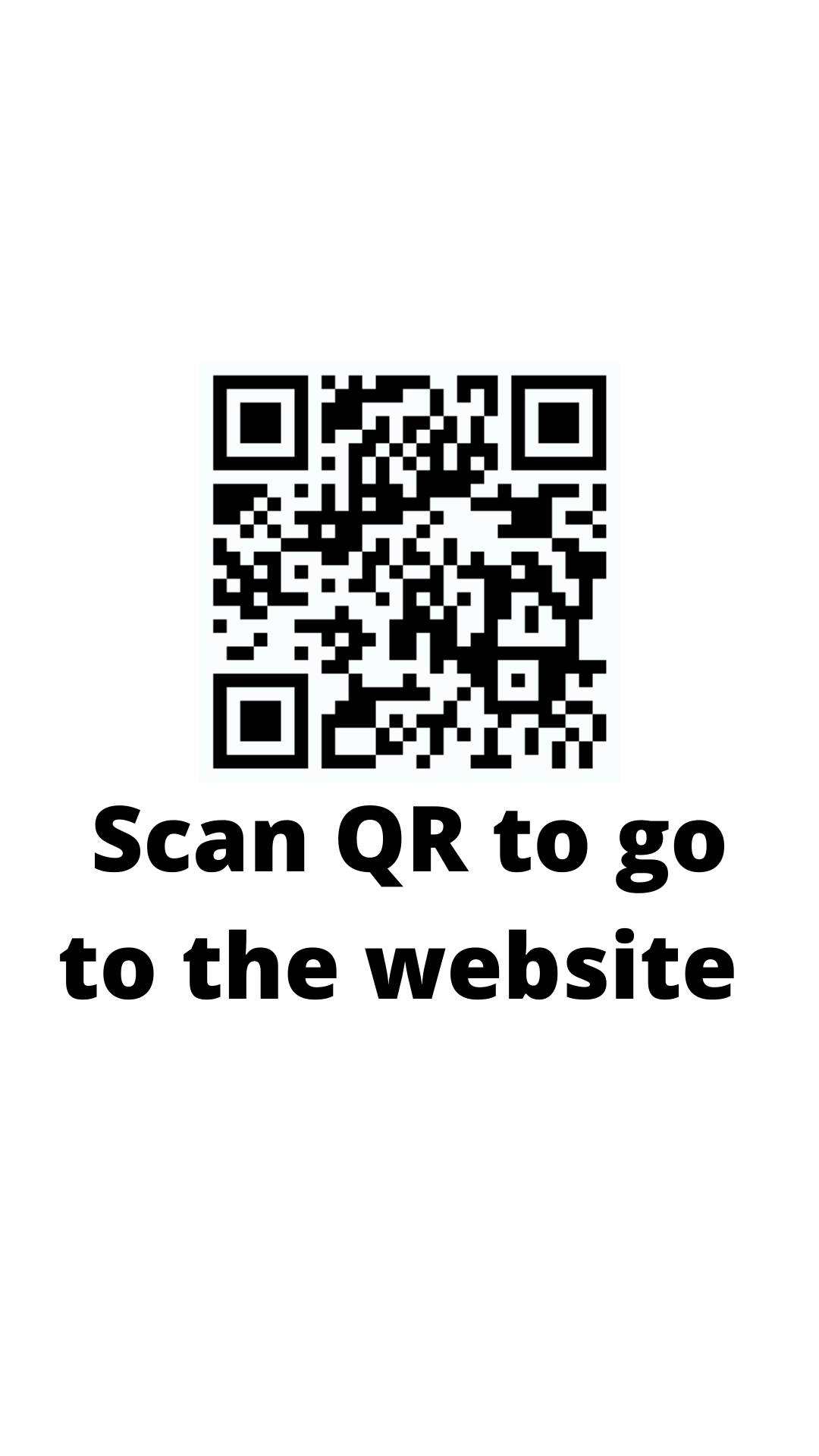 This Outdoor Conference is Hosted in St. Leon, IN – Rain or ShineWhere Our Youth Have Opportunity to Encounter Our Lord In Tents (Literally!)Our 2023 Amazing Line Up:	The Colts Joe Reitz ~ Nathaniel Crankfield ~ Sr. Loretto ~ Fr. Bolek ~ Katie Beers MC & Music Lead by Philip & Jami WieseThis June will mark our Third Annual INTENSE Youth Conference.  Over 600 teens have participated in INTENSE during these past 2 years, and we are confident that this year’s conference will be even just as powerful.  It will be a weekend of prayer, adoration, engaging speakers, testimonies, community, and joy!  Inspired by national and international movements such as Steubenville, World Youth Day, and Youth 2000, this youth encounter will open hearts and set young people on fire. This event will be truly INTENSE and in-tents!  Youth will be asked to bring and/or share a tent for the two nights of the event (strict enforcement of boys and girls camping areas will be abided by).  For more information and to register your teen please visit www.intenseconference.net and click on the yellow bar with your parish name on it.Our dear parents, Youth Ministry works when parents make it work.  Youth attend life-changing events when parents encourage them or even force them to attend.  We ask that you strongly encourage the young people in your life to be present at the 2023 Intense Youth Conference.Please know of our prayers and please pray for the success of this endeavor. In His service,Fr. Daniel Mahan & Fr. Jonathan P. Meyer